Полицейские Волжского района провели рейды по профилактике происшествий на водеВ разгар купального сезона полицейские Волжского района совместно с ответственным секретарем комиссии по делам несовершеннолетних при Администрации муниципального района Волжский и ответственным секретарем Административной комиссии муниципального района Волжский а также с представителем Общественного совета при территориальном органе провели рейдовые мероприятия по водоемам района, на которых купание запрещено.Особое внимание представители правопорядка уделили отдыхающим с детьми. Сотрудники полиции проводили беседы с юными гражданами и рассказывали им о соблюдении мер безопасности вблизи водоемов. Взрослым, сотрудники полиции напомнили о необходимости контроля за несовершеннолетними, а также о предусмотренной законом ответственности за ненадлежащее исполнение родительских обязанностей. Кроме этого, сотрудники полиции раздали отдыхающим профилактические памятки о соблюдении мер безопасности на водоемах и с указанием телефонов экстренных служб.  Полицейские рассказали об основных спасательных средствах, о том, как можно оказать помощь тонущему человеку, объяснили и показали, какие опасности могут ожидать в воде и что делать, в случае возникновения таких ситуаций.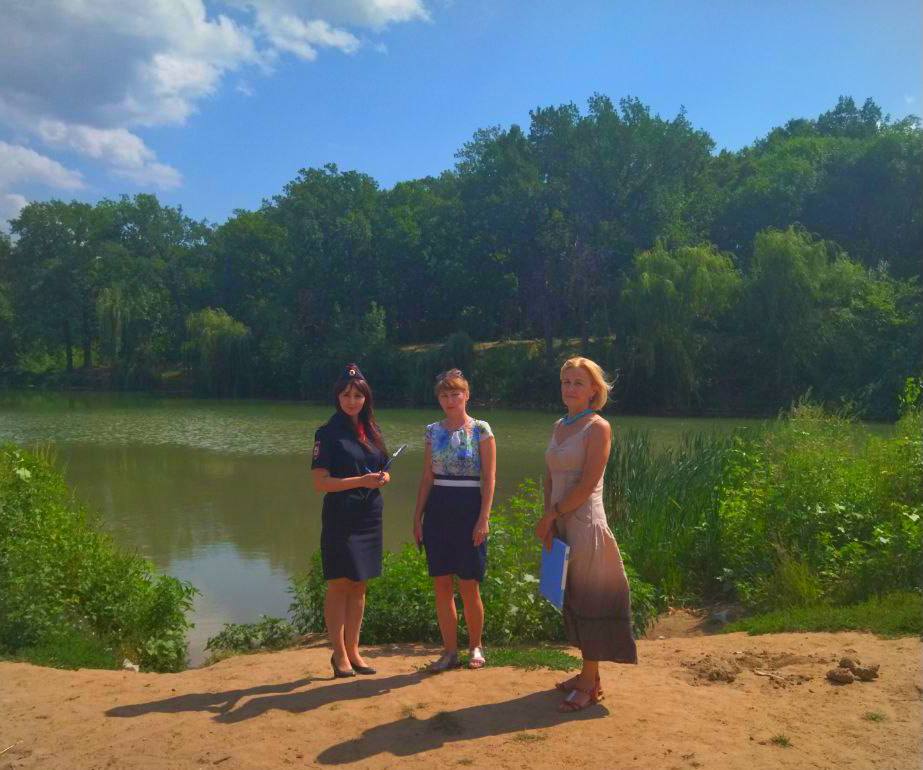 